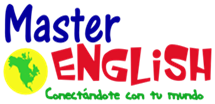 Write the vocabulary 3 times in your notebook.Answer Practice book.Answer Twist and Shout Homework Book, Unit 2, pages 7-9.Visit the following websiteshttps://www.youtube.com/watch?v=eUXkj6j6Ezwhttps://www.youtube.com/watch?v=ITkbnAwO-e8https://www.youtube.com/watch?v=ajg1ebnm3lohttps://learnenglishkids.britishcouncil.org/en/word-games/daily-routineshttps://learnenglishkids.britishcouncil.org/es/songs/the-wayhttp://www.mes-games.com/dailyroutines.phpDaily activitiesDaily activitiesQuestions, Answers and Expressionswash your facebrush your teethcomb your hairget dressedtake the bus read a storygo to sleep turn off the lightWhat do you do in the morning?I brush my teeth.He takes the bus on Mondays.He doesn’t get up at eight.